ΘΕΜΑ: «Πρόσκληση εκδήλωσης ενδιαφέροντος ταξιδιωτικών γραφείων για την πραγματοποίηση  τετραήμερης εκπαιδευτικής εκδρομής της Γ΄Γυμνασίου στη Θεσσαλονίκη»Σας επισημαίνουμε ότιοι προσφορές κατατίθενται κλειστή σε έντυπη μορφή (όχι με email ή fax) στο σχολείο.με κάθε προσφορά κατατίθεται από το ταξιδιωτικό γραφείο απαραιτήτως και Υπεύθυνη Δήλωση ότι διαθέτει βεβαίωση συνδρομής των νόμιμων προϋποθέσεων λειτουργίας τουριστικού γραφείου, η οποία βρίσκεται σε ισχύ. μαζί με την προσφορά θα κατατίθεται και βεβαίωση από την ξενοδοχειακή μονάδα ότι υπάρχει διαθεσιμότητα των δωματίων, για το χρονικό διάστημα που ορίζεται στην προκήρυξη.το τουριστικό γραφείο υποχρεούται να εκδώσει ατομικές αποδείξεις για τα ποσά που καταβλήθηκαν από τους μαθητές.θα γίνει παρακράτηση του 25% του συνολικού ποσού ως εγγύηση σε περίπτωση αθέτησης των όρων της σύμβασης, το οποίο θα αποδοθεί την επομένη της επιστροφής. η επιτροπή αξιολόγησης προσφορών, σε περίπτωση ισοδύναμων οικονομικών προσφορών, θα συνεκτιμήσει την ποιότητα των προσφερόμενων παροχών.										                        Ο  Διευθυντής 											         Γεώργιος Βλάχος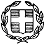 ΕΛΛΗΝΙΚΗ ΔΗΜΟΚΡΑΤΙΑΥΠΟΥΡΓΕΙΟ ΠΑΙΔΕΙΑΣ, ΕΡΕΥΝΑΣ ΚΑΙ ΘΡΗΣΚΕΥΜΑΤΩΝΠΕΡΙΦΕΡΕΙΑΚΗ Δ/ΝΣΗ Π.Ε. & Δ.Ε. ΑΤΤΙΚΗΣΔΙΕΥΘΥΝΣΗ ΔΕΥΤΕΡΟΒΑΘΜΙΑΣ ΕΚΠΑΙΔΕΥΣΗΣΒ' ΑΘΗΝΑΣ             3o   ΓΥΜΝΑΣΙΟ  ΑΜΑΡΟΥΣΙΟΥΕΛΛΗΝΙΚΗ ΔΗΜΟΚΡΑΤΙΑΥΠΟΥΡΓΕΙΟ ΠΑΙΔΕΙΑΣ, ΕΡΕΥΝΑΣ ΚΑΙ ΘΡΗΣΚΕΥΜΑΤΩΝΠΕΡΙΦΕΡΕΙΑΚΗ Δ/ΝΣΗ Π.Ε. & Δ.Ε. ΑΤΤΙΚΗΣΔΙΕΥΘΥΝΣΗ ΔΕΥΤΕΡΟΒΑΘΜΙΑΣ ΕΚΠΑΙΔΕΥΣΗΣΒ' ΑΘΗΝΑΣ             3o   ΓΥΜΝΑΣΙΟ  ΑΜΑΡΟΥΣΙΟΥΕΛΛΗΝΙΚΗ ΔΗΜΟΚΡΑΤΙΑΥΠΟΥΡΓΕΙΟ ΠΑΙΔΕΙΑΣ, ΕΡΕΥΝΑΣ ΚΑΙ ΘΡΗΣΚΕΥΜΑΤΩΝΠΕΡΙΦΕΡΕΙΑΚΗ Δ/ΝΣΗ Π.Ε. & Δ.Ε. ΑΤΤΙΚΗΣΔΙΕΥΘΥΝΣΗ ΔΕΥΤΕΡΟΒΑΘΜΙΑΣ ΕΚΠΑΙΔΕΥΣΗΣΒ' ΑΘΗΝΑΣ             3o   ΓΥΜΝΑΣΙΟ  ΑΜΑΡΟΥΣΙΟΥ                 Μαρούσι, 19/2/2019                 Αρ. Πρωτ.: 31          Προς: Τουριστικά Γραφεία                 Μαρούσι, 19/2/2019                 Αρ. Πρωτ.: 31          Προς: Τουριστικά ΓραφείαΤαχ. Δ/νσηΠόλη - Τ.Κ.ΠληροφορίεςΤηλέφωνο ΦαξΙστοσελίδα   e-mail  Ταχ. Δ/νσηΠόλη - Τ.Κ.ΠληροφορίεςΤηλέφωνο ΦαξΙστοσελίδα   e-mail  : Ναυαρίνου & Ύδρας:  Μαρούσι - 15122:  Γεώργιος Βλάχος:  2106127266   :  2108054368: www.3gymamarousiou.gr: mail@3gym-amarous.att.sch.gr1ΣΧΟΛΕΙΟ3o ΓΥΜΝΑΣΙΟ ΑΜΑΡΟΥΣΙΟΥ2ΠΡΟΟΡΙΣΜΟΣΘΕΣΣΑΛΟΝΙΚΗ3ΗΜΕΡΟΜΗΝΙΑ ΑΝΑΧΩΡΗΣΗΣ ΣΑΒΒΑΤΟ  4/05/2019 4ΗΜΕΡΟΜΗΝΙΑ ΕΠΙΣΤΡΟΦΗΣΤΡΙΤΗ  7/05/2019 5ΠΡΟΒΛΕΠΟΜΕΝΟΣ ΑΡΙΘΜΟΣ ΣΥΜΜΕΤΕΧΟΝΤΩΝ(ΜΑΘΗΤΕΣ-ΚΑΘΗΓΗΤΕΣ)55 μαθητές (περίπου)4 συνοδοί καθηγητές6ΜΕΤΑΦΟΡΙΚΟ ΜΕΣΟ/Α-ΠΡΟΣΘΕΤΕΣ ΠΡΟΔΙΑΓΡΑΦΕΣΠολυτελές τουριστικό λεωφορείο με πρόσφατο έλεγχο ΚΤΕΟ και έμπειρο οδηγό, το οποίο θα είναι στη διάθεσή μας καθ’ όλη τη διάρκεια της εκδρομής με βάση το πρόγραμμα που θα διαμορφωθεί από τους συνοδούς καθηγητές.Διάθεση ενός συνοδού καθ’ όλη τη διάρκεια της εκδρομής (από την αναχώρηση από το σχολείο μέχρι και την επιστροφή σε αυτό).7ΚΑΤΗΓΟΡΙΑ ΚΑΤΑΛΥΜΑΤΟΣ-ΠΡΟΣΘΕΤΕΣ ΠΡΟΔΙΑΓΡΑΦΕΣ(ΜΟΝΟΚΛΙΝΑ/ΔΙΚΛΙΝΑ/ΤΡΙΚΛΙΝΑ-ΠΡΩΙΝΟ Ή ΗΜΙΔΙΑΤΡΟΦΗ) Ξενοδοχείο 4* αστέρων, εκτός κέντρου της πόλης και σε απόσταση όχι περισσότερο από 5 χλμ. από αυτό (κατά προτίμηση με δωμάτια χωρίς μπαλκόνια)Στην προσφορά να αναφέρεται ρητά η κατηγορία και το όνομα του καταλύματοςΔίκλινα ή τρίκλινα δωμάτια για τους μαθητέςΤα δωμάτια των μαθητών να βρίσκονται κατά προτίμηση στον ίδιο όροφοΜονόκλινα δωμάτια για τους καθηγητέςΠρωινό και δείπνο εντός του ξενοδοχείου (ημιδιατροφή) 8ΛΟΙΠΕΣ ΥΠΗΡΕΣΙΕΣ (ΠΡΟΓΡΑΜΜΑ, ΠΑΡΑΚΟΛΟΥΘΗΣΗ ΕΚΔΗΛΩΣΕΩΝ, ΕΠΙΣΚΕΨΗ ΧΩΡΩΝ, ΓΕΥΜΑΤΑ κ.τ.λ.)Το πρόγραμμα της εκδρομής θα διαμορφωθεί από τους συνοδούς καθηγητές και ενδεικτικά θα περιλαμβάνει: περιήγηση στον παραδοσιακό οικισμό των Αμπελακίων (Λαογραφικό Μουσείο, αρχοντικό Σβαρτς)ξενάγηση στα βυζαντινά μνημεία της Θεσσαλονίκης και στο μουσείο Μακεδονικού Αγώνα, επίσκεψη στο οχυρό Ρούπελ, περιήγηση στην Αραπίτσα και στον Άγιο Νικόλαο Νάουσας,δραστηριότητες στη λίμνη Κερκίνη.Διάθεση πιστοποιημένου ξεναγού, όπου χρειάζεται, σύμφωνα με το πρόγραμμα.9ΑΣΦΑΛΙΣΗ ΕΥΘΥΝΗΣ ΔΙΟΡΓΑΝΩΤΗΝΑΙΣτην προσφορά να περιλαμβάνεται το συμβόλαιο Ασφάλισης Ευθύνης διοργανωτή.10ΠΡΟΣΘΕΤΗ ΠΡΟΑΙΡΕΤΙΚΗ ΑΣΦΑΛΙΣΗ ΚΑΛΥΨΗΣΕΞΟΔΩΝ ΣΕ ΠΕΡΙΠΤΩΣΗ ΑΤΥΧΗΜΑΤΟΣ  Ή ΑΣΘΕΝΕΙΑΣΝΑΙΣτην προσφορά να περιλαμβάνεται το συμβόλαιο ομαδικής και ατομικής ασφάλισης όλων των μετακινουμένων.11ΤΕΛΙΚΗ ΣΥΝΟΛΙΚΗ ΤΙΜΗ ΟΡΓΑΝΩΜΕΝΟΥ ΤΑΞΙΔΙΟΥ(ΣΥΜΠΕΡΙΛΑΜΒΑΝΟΜΕΝΟΥ  Φ.Π.Α)ΝΑΙ12ΕΠΙΒΑΡΥΝΣΗ ΑΝΑ ΜΑΘΗΤΗ (ΣΥΜΠΕΡΙΛΑΜΒΑΝΟΜΕΝΟΥ Φ.Π.Α.)ΝΑΙ13ΔΩΡΕΑΝ ΣΥΜΜΕΤΟΧΕΣ ΓΙΑ ΟΙΚΟΝΟΜΙΚΑ ΑΔΥΝΑΜΟΥΣ ΜΑΘΗΤΕΣΝΑΙ (ΤΡΕΙΣ)14ΚΑΤΑΛΗΚΤΙΚΗ ΗΜΕΡΟΜΗΝΙΑ ΚΑΙ ΩΡΑ ΥΠΟΒΟΛΗΣ ΠΡΟΣΦΟΡΑΣΤρίτη, 26/2/2019 και ώρα 12:00 15ΗΜΕΡΟΜΗΝΙΑ ΚΑΙ ΩΡΑ ΑΝΟΙΓΜΑΤΟΣ ΠΡΟΣΦΟΡΩΝΤρίτη, 26/2/2019  και ώρα 14:00